Guía Tecnología semana del 16 al 20 de noviembre cuarto básicoObjetivo: Crear diseños de objetos o sistemas tecnológicos simples para resolver problemas.Instrucciones: Lee comprensivamente la guía de trabajo y luego responde las preguntas.Pincha el siguiente link y observa el video: https://www.youtube.com/watch?v=CO5o1fzjqpk&t=13s Actividad: Responde las siguientes preguntasSegún el vídeo ¿quién invento el teléfono? b) ¿Qué nombre recibía el primer teléfono? c) ¿Cuánto pesaba el primer móvil?d) ¿Quién por muchos años se apropió del invento del teléfono por tener dinero? e) Llego la hora de crear, busca en tu hogar algún material que puedas utilizar para confeccionar el teléfono que más te gustó. Lo importante es que puedas desarrollar tu imaginación y resolver problemas con los materiales que hay en hogar. f) Cuando termines tu proyecto debes llenar la siguiente mini ficha.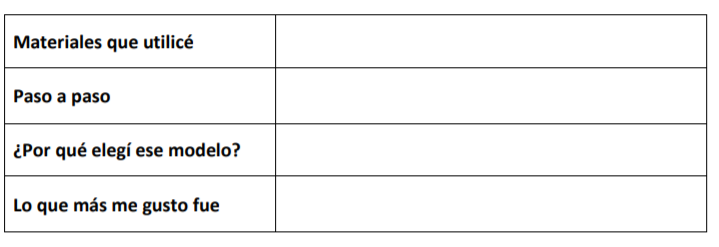 